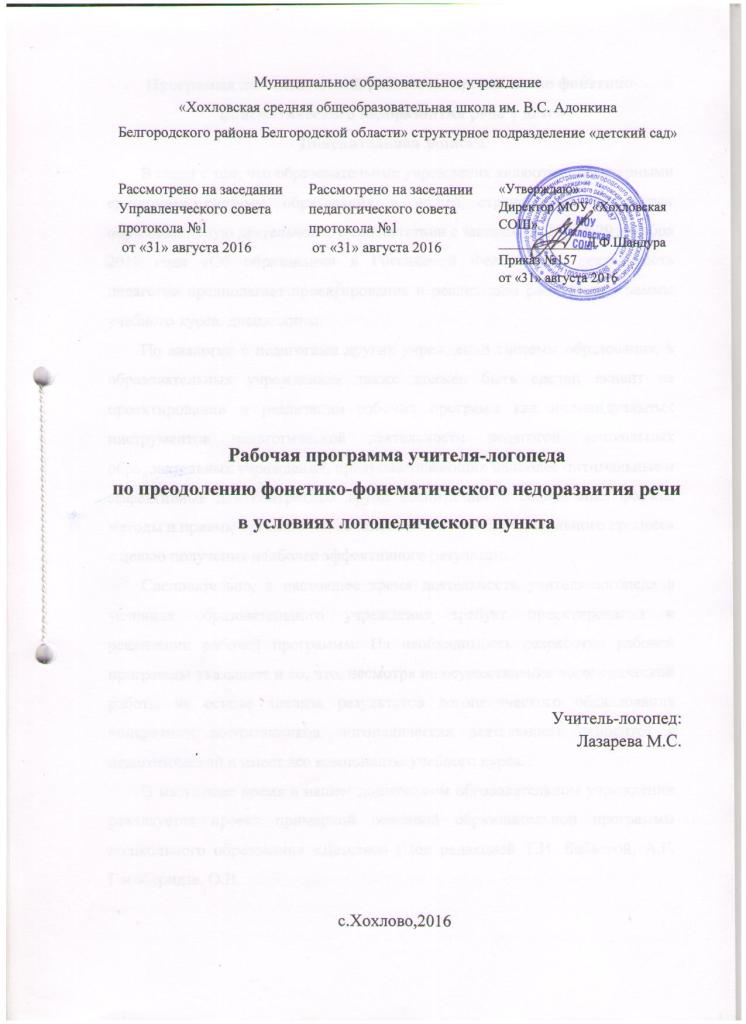 В связи с тем, что образовательные учреждения являются структурными единицами системы образования в нашей стране и осуществляют образовательную деятельность в соответствии с законом № 273 от 29 декабря 2012 года «Об образовании в Российской Федерации», деятельность педагогов предполагает проектирование и реализацию рабочей программы учебного курса, дисциплины. По аналогии с педагогами других учреждений системы образования, в образовательных учреждениях также должен быть сделан акцент на проектировании и реализации рабочих программ как индивидуальных инструментов педагогической деятельности педагогов дошкольных образовательных учреждений, предусматривающих наиболее оптимальные и эффективные для конкретных групп воспитанников содержание, формы, методы и приемы организации воспитательного и образовательного процесса с целью получения наиболее эффективного результата. Следовательно, в настоящее время деятельность учителя-логопеда в условиях образовательного учреждения требует проектирования и реализации рабочей программы. На необходимость разработки рабочей программы указывает и то, что, несмотря на осуществление логопедической работы на основе анализа результатов логопедического обследования конкретных воспитанников, логопедическая деятельность относится к педагогической и имеет все компоненты учебного курса. В настоящее время в нашем дошкольном образовательном учреждении реализуется проект примерной основной образовательной программы дошкольного образования «Детство» (Под редакцией Т.И. Бабаевой, А.Г. Гогоберидзе, О.В. Солнцевой).  Данная программа рассчитана на дошкольников без речевой патологии. Поэтому очень важна роль логопедического пункта в дошкольном образовательном учреждении для работы с детьми с нарушениями речи. Так же стала  необходима разработка рабочей программы по коррекции общего недоразвития речи у старших дошкольников в условиях логопедического пункта, интегрирующей содержание основной и коррекционных программ.      Рабочая  программа представляет коррекционно-развивающую систему, обеспечивающую полноценное овладение фонетическим строем русского языка, интенсивное развитие фонематического восприятия, лексико-грамматических категорий языка, развитие связной речи, что обуславливает формирование коммуникативных способностей, речевого и общего психического развития ребёнка дошкольного возраста с речевой патологией, как основы успешного овладения чтением и письмом в дальнейшем при обучении в массовой школе, а так же его социализации. Анализ реальной ситуации, сложившейся в настоящее время в системе воспитания и обучения детей дошкольного возраста показал, что количество детей, имеющих отклонения в речевом развитии, неуклонно растет. Эти дети составляют основную группу риска по школьной неуспеваемости, особенно при овладении письмом и чтением. Основная причина — недостаточное развитие процессов звуко-буквенного анализа и синтеза. Известно, что звуко-буквенный анализ базируется на четких, устойчивых и достаточно дифференцированных представлениях о звуковом составе слова. Процесс овладения звуковым составом слова, в свою очередь, тесно связан с формированием слухоречедвигательного взаимодействия, который выражается в правильной артикуляции звуков и их тонкой дифференциации на слух.
      Предпосылки для успешного обучения письму и чтению формируются в дошкольном возрасте. Установлено, что возраст пятого года жизни является оптимальным для воспитания особой, высшей формы фонематического слуха — фонематического восприятия и ориентировочной деятельности ребенка в звуковой действительности.
      Широкая апробация настоящей программы подтвердила обоснованность научных и методологических позиций, заложенных в содержании коррекционно-развивающего процесса. 
            Усвоение правильного произношения звуков во многом обусловлено сохранностью речедвигательного анализатора. Тем не менее на начальном этапе часто наблюдается неустойчивость артикуляции звуков при произнесении слов ребенком. Характерно использование звуков-«заместителей» (субститутов). При активной речевой практике происходит постепенный переход к правильному произношению большинства звуков. Отмечается, что к началу четвертого года жизни дети при благоприятных условиях воспитания усваивают звуковую систему языка. Допустимо неточное произношение шипящих [ж] — [ш], сонорных [л] — [р], свистящих [с] — [з].
      Фонематические восприятие всех звуков, по данным Н. X. Швачкина, заканчивается к концу второго года жизни. Успешное овладение звуковой стороной речи обеспечивается полноценным развитием речеслухового и речедвигательного анализаторов, способностью ребенка к подражанию, благоприятной речевой средой.
      К пяти годам дети должны овладеть произношением всех звуков речи, допускается в единичных случаях неправильное произношение трудных по артикуляции звуков позднего онтогенеза. В этом возрасте у детей формируется способность не только критически оценивать недостатки своей речи, но и реагировать на них.Характеристика речи детей с фонетико-фонематическим недоразвитием      Фонетико-фонематическое недоразвитие (ФФН) — это нарушение процесса формирования произносительной системы родного языка у детей с различными речевыми расстройствами вследствие дефектов восприятия и произношения фонем.
      Определяющим признаком фонематического недоразвития является пониженная способность к анализу и синтезу речевых звуков, обеспечивающих восприятие фонемного состава языка. В речи ребенка с фонетико-фонематическим недоразвитием отмечаются трудности процесса формирования звуков, отличающихся тонкими артикуляционными или акустическими признаками.
      Несформированность произношения звуков крайне вариативна и может быть выражена в речи ребенка различным образом:
- заменой звуков более простыми по артикуляции;-трудностями различения звуков;-особенностями употребления правильно произносимых звуков в речевом контексте.
      Следует подчеркнуть, что ведущим дефектом при ФФН является несформированность процессов восприятия звуков речи. В последние годы все чаще выявляются дети, у которых произношение звуков исправлено в процессе краткосрочных логопедических занятий, но не скорригировано фонематическое восприятие.
      На недостаточную сформированность фонематического восприятия также указывают затруднения детей при практическом осознании основных элементов языка и речи. Кроме всех перечисленных особенностей произношения и различения звуков, при фонематическом недоразвитии у детей нередко нарушаются просодические компоненты речи: темп, тембр, мелодика.
      Проявления речевого недоразвития у данной категории детей выражены в большинстве случаев нерезко. Отмечается бедность словаря и незначительная задержка в формировании грамматического строя речи. При углубленном обследовании речи детей могут быть отмечены отдельные ошибки в падежных окончаниях, в употреблении сложных предлогов, в согласовании прилагательных и порядковых числительных с существительными и т. п.      Основными направлениями работы по развитию речи детей являются:- формирование полноценных произносительных навыков- развитие фонематического восприятия, фонематических представлений, доступных возрасту форм звукового анализа и синтеза.По мере продвижения ребенка в указанных направлениях на скорригированном речевом материале осуществляется:
      • развитие у детей внимания к морфологическому составу слов и изменению слов и их сочетаний в предложении;
      • обогащение словаря детей преимущественно привлечением внимания к способам словообразования, к эмоционально-оценочному значению слов;
      • воспитание у детей умений правильно составлять простое распространенное предложение, а затем и сложное предложение; употреблять разные конструкции предложений в самостоятельной связной речи;
      • развитие связной речи в процессе работы над рассказом, пересказом, с постановкой определенной коррекционной задачи по автоматизации в речи уточненных в произношении фонем;
      • формирование элементарных навыков письма и чтения специальными методами на основе исправленного звукопроизношения и полноценного фонематического восприятия.
      Важно отметить, что формирование элементарных навыков письма и чтения является одним из эффективных способов формирования устной речи для детей с ФФН.
Обучение на логопедических занятиях      Обучение на занятиях — основная форма коррекционно-воспитательной работы с детьми, имеющая большое значение для формирования коммуникативной функции речи и общей готовности к школе. У дошкольников с речевыми нарушениями проявляются особенности в психической деятельности: неустойчивость внимания, пониженная познавательная активность, недостаточная сформированность игровой деятельности.
      Специфика нарушения речи у детей с ФФН состоит в многообразии дефектов произношения различных звуков, в вариативности их проявлений в разных формах речи, в разной степени несформированности фонематического восприятия, что в целом обуславливает необходимость тщательной индивидуально ориентированной коррекции. В связи с этим в программе предусмотрены три типа занятий: индивидуальные, подгрупповые и фронтальные.
      Основная цель индивидуальных занятий состоит в выборе и применении комплекса артикуляционных упражнений, направленных на устранение специфических нарушений звуковой стороны речи, характерных для разных нозологических форм речевой патологии — дислалии, ринолалии, дизартрии и др. На индивидуальных занятиях логопед имеет возможность установить эмоциональный контакт с ребенком, активизировать контроль за качеством звучащей речи, скорригировать некоторые личностные особенности дошкольника: речевой негативизм, фиксацию на дефекте, сгладить невротические реакции. На индивидуальных занятиях ребенок должен овладеть правильной артикуляцией каждого изучаемого звука и автоматизировать его в облегченных фонетических условиях, т. е. изолированно, в прямом и обратном слоге, словах несложной слоговой структуры. Таким образом, ребенок подготавливается к усвоению содержания подгрупповых занятий.
      Основная цель подгрупповых занятий — воспитание навыков коллективной работы. На этих занятиях дети должны научиться адекватно оценивать качество речевых высказываний сверстников. Состав подгрупп является открытой системой, меняется по усмотрению логопеда в зависимости от динамики достижений дошкольников в коррекции произношения. Большую часть свободного времени дети могут проводить в любом сообществе в соответствии с их интересами.
      Важной в методическом аспекте особенностью индивидуальных и подгрупповых занятий является то, что они носят опережающий характер и готовят детей к усвоению более сложного фонетического и лексико-грамматического материала. Недостатки в развитии фонематического слуха и звукопроизношения 
у детей дошкольного возраста. 
Методы и приемы их исправления      Установлено, что для усвоения фонетической стороны языка необходимо не только наличие у детей сохранного слуха и достаточно подготовленного артикуляционного аппарата, но и умение хорошо слушать, слышать и различать правильное и неправильное произношение звуков в чужой и собственной речи, а также контролировать собственное произношение.
      Процессы воспроизведения и восприятия звуков тесно связаны между собой: хорошо развитый фонематический слух в сочетании с артикуляционными упражнениями способствует более быстрому усвоению правильного звукопроизношения в целом. В процессе восприятия чужой речи ребенок должен осмыслить содержание того, что ему говорят. Произнося слова сам, ребенок не только говорит, но и слушает. Он воспринимает собственную речь благодаря взаимодействию речедвигательного и слухового анализатора. Дети с хорошо развитой речью в процессе общения не фиксируют внимание на том, какие звуки, в какой последовательности они произносят. Доказано, что нормально развивающиеся дети довольно рано подмечают ошибки в произношении. Если в момент разговора ребенок допустит какую-то неточность, то тут же благодаря четкой работе слухового анализатора заметит и сам ее исправит.
      Изучение недостатков произношения и различения фонем у дошкольников показало, что картина нарушения речи у них неоднозначна. Наиболее типичным является:
      • недифференцированное произнесение пар или групп звуков. Например: звуки [с] и [ш] могут заменяться нечетко произносимым смягченным звуком [ш];
      • смешение звуков, т. е. в одних случаях ребенок употребляет звуки [с], [ш] правильно (санки, шуба), а при усложненных вариантах речи взаимозамещает их;
      • замены звуков более легкими по артикуляции («Фамаéтпотóимтáми» — «Самолет построим сами»);
      • искаженное произношение звуков в сочетании с вышеперечисленными дефектами.
      Признаком фонематического недоразвития является чаще всего незаконченность процесса формирования звуков, отличающихся тонкими артикуляционными или акустическими характеристиками.
      Трудности различения звуков выявляются при выполнении специальных диагностических заданий, предполагающих достаточный уровень развития фонематического восприятия. Например:
      • выделить определенный звук из ряда других звуков;
      • повторить ряды слов и слогов с оппозиционными звуками (изолированно эти звуки ребенок произносит правильно): па-ба, ба-па, да-да-та, та-та-да и т. д.;
      • определить наличие (отсутствие) заданного звука в слове. Например: звук [с] в словах: сани, чай, щетка, стакан, шапка, курица, замок;
      • самостоятельно отобрать картинки с заданным звуком;
      • назвать ряд слов, содержащих определенный звук. 
      Как правило, подобные задания вызывают затруднения у детей с ФФН. Несформированность фонематических представлений снижает у этих детей готовность к овладению звуковым анализом. Нередко вместо выделения первого гласного или согласного звука дети называют слог или все слово. 
      Совокупность всех перечисленных отклонений в произношении и фонематическом развитии не позволяет детям позже полноценно усваивать программу общеобразовательной школы, а в процессе обучения письму и чтению у них появляются специфические ошибки:
      • замены согласных букв («зелезо» — железо, «лека» — река и т. д.);
      • пропуски букв («смовар», «тул» и т. д.);
      • перестановка букв и слогов («кошолатка» — шоколадка, «петерь» — теперь, «логова» — голова, «моколо» — молоко и т. д.);
      • замены гласных даже тогда, когда они стоят под ударением: е — и (сел — «сил»), о — у (пол — «пул»);
      • вставка лишних букв («пошала» — пошла).Принципы формирования звуковой стороны речи у детей с ФФН      В основу коррекционно-развивающей работы положен комплексный подход, направленный на решение взаимосвязанных задач, охватывающих разные стороны речевого развития — фонетическую, лексическую, грамматическую и на их основе — задачу развития связной речи. Названные задачи решаются концентрически, за счет усложнения и различной сочетаемости упражнений. В то же время на каждом этапе работы выделяются основные цели: формирование нормативного звукопроизношения, просодических средств, устранение фонематического недоразвития и подготовка к звуковому анализу речи.
      Формирование полноценной звуковой культуры речи у детей с отклонениями в развитии — сложная многоаспектная задача, решение которой зависит от степени развития фонематического восприятия, овладения артикуляцией звуков, просодических средств, умения произвольно использовать приобретенные речевые умения и навыки в разных условиях речевого общения.
      Формирование произношения состоит в выработке слухопроизносительных навыков и умений в области фонетической и просодической системы родного языка. Под усвоением звуков подразумевается овладение правильной артикуляцией в тесном взаимодействии с развитием слухового восприятия. В результате работы над формированием звуков должна быть создана единая система четко различаемых, противопоставленных друг другу фонем. Известно, что звуки русского языка не одинаковы по трудности для произношения.
      В первую очередь уточняется произношение так называемых сохранных или опорных звуков. Несмотря на доступность артикуляции, эти звуки произносятся неотчетливо в речевом потоке, что снижает кинестетические ощущения в артикуляционном аппарате ребенка. В связи с этим осуществляется уточнение их артикуляционной позы, тренируется произношение звуко-слоговых рядов разной структурной сложности.
      В программе предусмотрена определенная последовательность усложнения речедвигательных дифференцировок. Освоение каждого нового звука происходит в сравнении с другими звуками. В период постановки звука его правильная артикуляция и звучание сопоставляется с дефектным. Усвоению звука способствует осознанное выделение характерных признаков как в звучании, так и в артикуляции. Таким образом, устанавливаются связи между акустическими и артикуляционными характеристиками звуков, что обеспечивает полноценную их дифференциацию. Этому способствует также сопоставление каждого изучаемого звука как с ранее изученными, так и с неисправленными, но в последнем случае — без проговаривания, только на слух. В начале обучения сравниваются контрастные звуки, т. е. резко противопоставленные по артикуляции и звучанию, затем вводятся упражнения на различение звуков, близких по артикуляционно-перцептивным признакам. Для систематических упражнений подбираются сначала звуки, слоги, слова. По мере овладения детьми звуковым анализом слова упражнения усложняются за счет включения новых типов звуко-слоговых структур. При автоматизации из речевого материала исключаются дефектно произносимые и смешиваемые звуки.
      Очень важным методическим требованием является особая организация речевого материала для занятий:
      • он должен быть максимально насыщен изучаемым звуком;
      • нарушенные в произношении звуки не включаются (по мере возможности);
      • произношение изучаемого звука отрабатывается во всех доступных сочетаниях; одновременно учитывается слоговой состав слов, их лексическое значение и грамматическая структура предложения в соответствии с возрастом.
      Помимо специфических логопедических приемов рекомендуется регулярно применять упражнения, направленные на развитие слуховой памяти — запоминание рядов из 3—4 слов; воспроизведение серии простых действий. Постепенно в упражнения включаются слова все более сходного звукового состава; увеличивается их количество. Широко используются различные виды слоговых упражнений:
      • воспроизведение ритмов;
      • сочетание отстукивания ритма и проговаривания;
      • рифмованные фразы.
      Увеличивается количество элементов задания, включаются прямые и обратные слоги со стечением согласных, ускоряется темп.
      Однако простого механического повторения и закрепления навыка произнесения речевых структур недостаточно для усвоения звуковой стороны речи. Необходимо взаимосвязанное формирование различных сторон речи как целостного образования.
      При формировании фонематического слуха и звукопроизношения важно опираться на специфические принципы системности и правильного подбора лексического материала. При определении лексического минимума учитываются разные позиции звука в слове.
      Важно соблюдать принцип сознательной опоры на значение слова, подчеркивая, что изменение одного звука приводит к другому значению слов (кашка — каска, мышка — миска, лук — жук и т. д.). Учитывается также многообразие языкового контекста (коса девочки, коса — орудие труда; ключ от замка, ключ в озере).Содержание индивидуальных и подгрупповых занятий      Основная цель подгрупповых занятий — первоначальное закрепление поставленных логопедом звуков в различных фонетических условиях. Организуются они для 3—4 детей, имеющих однотипные нарушения звуковой стороны речи.
      На занятиях осуществляется:
      • закрепление навыков произношения изученных звуков;
      • отработка навыков восприятия и воспроизведения сложных слоговых структур, состоящих из правильно произносимых звуков;
      • звуковой анализ и синтез слов, состоящих из правильно произносимых звуков;
      • расширение лексического запаса в процессе закрепления поставленных ранее звуков;
      • закрепление доступных возрасту грамматических категорий с учетом исправленных на индивидуальных занятиях звуков.
      Для логопедической работы во время подгрупповых занятий дети объединяются по признаку однотипности нарушения звукопроизношения. Состав детей в подгруппах в течение года периодически меняется. Это обусловлено динамическими изменениями в коррекции речи каждого ребенка. Индивидуальная логопедическая работа проводится с теми детьми, у которых имеются затруднения при произношении слов сложного слогового состава, отдельные специфические проявления патологии речи, выраженные отклонения в строении артикуляционного аппарата и т. д.
      Индивидуально-подгрупповая работа включает в себя:
      • выработку дифференцированных движений органов артикуляционного аппарата. Важно, чтобы артикуляционные установки для ребенка были вполне осознанными. Поэтому необходимо не только показывать, но и описывать каждый артикуляционный уклад при воспроизведении звуков, привлекая слуховой, зрительный, кинестетический анализаторы;
      • закрепление и автоматизацию навыков правильного произношения имеющихся в речи детей звуков. Это, как правило, гласные [а], [о], [у], [и], [э], [я], наиболее доступные согласные звуки [м] — [м’], [н] — [н’], [п] — [п’], [т] — [т’], [к] — [к’], [ф] — [ф’], [в] — [в’], [б] — [б’], [д] — [д’], [г] — [г’] и т. д. Нередко многие из них в речевом потоке звучат несколько смазанно, произносятся с вялой артикуляцией. Поэтому необходимо произношение каждого из этих звуков уточнить, закрепить более четкую артикуляцию. Это позволит активизировать артикуляционный аппарат, создать условия спонтанного появления в речи детей отсутствующих звуков;
      • постановку отсутствующих у ребенка звуков общепринятыми в логопедии методами. Последовательность появления в речи этих звуков зависит от того, какие конкретно звуки дефектно произносятся ребенком. Так, в группе свистящих и шипящих звуки ставятся в следующей последовательности [с] — [с’], [з] — [з’], [ц], [ш], [ж], [ч], [щ]. Озвончение начинается с [з] и [б], в дальнейшем от звука [з], ставится звук [ж], от [б] — [д], от [д] — [т]. Последовательность постановки сонорных [р] и [л] определяется тем, какой звук поддается коррекции быстрее. При условии одновременной постановки нескольких звуков, относящихся к разным фонетическим группам, логопед имеет возможность подготовить детей к фронтальным занятиям.
      В работе над произношением выделяется два этапа — собственно постановка звука при изолированном произношении и отработка его в сочетании с другими звуками на соответствующем речевом материале. Приемы постановки и коррекции звуков разнообразны и специфичны не только для каждого звука, но и для каждого ребенка с нарушенным произношением в зависимости от этиологии нарушения. При отработке звука в сочетании с другими звуками рекомендуется произносить звук в слоге и сразу же в слове, из которого выделяем заданный звук:
      • в открытых слогах (звук в ударном слоге): са — сани, су — сук, со — совы, сы — сын;
      • в обратных слогах: ос — нос;
      • в закрытых слогах: сас — сосна;
      • в стечении с согласными: ста — станок, сту — стук, ска — миска.
      Мягкий звук отрабатывается после твердого в той же последовательности. Очень полезны слоговые упражнения с постепенным наращиванием слогов, с попеременным ударением.
      Дифференциация звуков осуществляется с постепенным усложнением. Например: са—ша, ша—са; саша—шаса; саш—сош; са—ша—са—ша—са. Тренируется быстрое и четкое переключение звуков, различных по месту артикуляции.
      В период автоматизации большое значение придается неоднократному повторению слов, включающих заданный звук.
      Одновременно с постановкой звуков проводятся упражнения по их различению на слух. Восприятие звука стимулирует правильное произношение, а четкая, осознанная артикуляция, в свою очередь, способствует лучшему различению звуков. Поэтому с самых первых занятий детей приучают узнавать звук даже в том случае, если самостоятельно ребенок этот звук произносить еще не может.Содержание групповых  занятий      К работе на групповых занятиях дети готовятся на индивидуальных. На групповых занятиях изучаются только те звуки, которые правильно произносятся всеми детьми изолированно и в облегченных фонетических условиях. 
 Групповое занятие включает в себя условно два этапа. Они тесно связаны между собой и взаимообусловлены.
      Первый этап — закрепление правильного произношения изучаемого звука. При подборе лексического материала необходимо предусмотреть его разнообразие, насыщенность изучаемым звуком, при этом исключить по возможности дефектные и смешиваемые звуки.
      Рекомендуется включить упражнения на употребление усвоенных детьми лексико-грамматических категорий (единственное и множественное число существительных, согласование прилагательных и порядковых числительных с существительными, приставочные глаголы и т. д.), а также различные виды работ, направленные на развитие связной речи (составление предложений, распространение их однородными членами, составление рассказов по картине, серии картин, пересказ). В процессе выработки правильного произношения звуков логопед учит детей сопоставлять изучаемые звуки, делать определенные выводы о сходстве и различии между ними в артикуляционном укладе, способе их артикулирования и звучания.
      Второй этап — дифференциации звуков на слух и в произношении. Процесс овладения детьми произношением предусматривает активную мотивацию, концентрацию внимания к звукам речи, морфологическим элементам слов.
      Работа по развитию фонетической стороны речи проводится одновременно с работой по различению фонем родного языка. От умения ребенка воспринимать и правильно произносить имеющиеся в его речи звуки во многом зависит точное воспроизведение звуко-слоговой структуры слов. Направленность внимания на звуковую сторону языка, на отработку фонем из разных противопоставленных групп позволяет активизировать фонематическое восприятие. Систематические, последовательные занятия по отработке всех звуков, по дифференциации часто смешиваемых звуков обеспечивают основу для подготовки детей к овладению элементарными навыками письма и чтения.
«Логопедическая работа по преодолению фонетико-фонематического недоразвития у детей» предназначена для коррекции речевого нарушения детей 5—7 лет. Дошкольники должны за период пребывания в логопункте овладеть объемом знаний, умений и навыков, определенных настоящей программой и программой общего типа, чтобы быть полностью готовыми к обучению в общеобразовательной школе. Вместе с тем методы воспитания звуковой культуры речи значительно отличаются от рекомендуемых для детей с нормальным речевымразвитием.
      В соответствии с особенностями речевого развития детей программа содержит такие разделы, как «Формирование произношения» и «Формирование элементарных навыков письма и чтения». Выделение пропедевтического периода направлено на воспитание правильного произношения звуков в сочетании с интенсивным формированием речезвукового анализа и синтеза, который предшествует овладению дошкольниками элементарными навыками письма и чтения.                                                                                                                                                              Определены специфические направления формирования диалогической и монологической речи детей, учитывающие трудности дошкольников в ориентировке в звуковой форме слова. В связи с этим выделены этапы овладения грамматическими элементами на основе ориентировки на звуковую форму слова, установления общей звуковой формы, соединения этого звукокомплекса с определенным предметом или явлением (модель — тип). Это влияет на развитие языковой способности детей, т. е. способствует накоплению неосознаваемых знаний о языке и практических правил оперирования с языковым материалом.
      Выделен особый период формирования элементарных навыков письма и чтения, органически связанный с процессом нормализации звуковой стороны речи во всех ее аспектах (правильное произношение звуков, орфоэпически правильная речь, дикция, культура речевого общения).
      Общая цель программы — освоение детьми 5—7 лет коммуникативной функции языка в соответствии с возрастными нормативами.
      Обучение детей в соответствии с предлагаемой системой обеспечивает овладение фонетическим строем языка, подготовку к овладению навыками письма и чтения аналитико-синтетическим методом и предполагает усвоение элементарной грамоты и графомоторных навыков. Предусмотрены систематические упражнения, направленные на расширение и уточнение лексики, на воспитание грамматически правильной связной и выразительной речи.       Формирование ориентировочной деятельности в звуковой действительности, развитие высшей формы фонематического слуха — фонематического восприятия.   В итоге проведенной логопедической работы дети должны научиться:
      • правильно артикулировать все звуки речи в различных позициях;
      • четко дифференцировать все изученные звуки;
      • различать понятия «звук», «твердый звук», «мягкий звук», «глухой звук», «звонкий звук», «слог», «предложение» на практическом уровне;
      • называть последовательность слов в предложении, слогов и звуков в словах;
      • производить элементарный звуковой анализ и синтез;
      • читать и правильно понимать прочитанное в пределах изученной программы;
      • отвечать на вопросы о содержанию прочитанного, ставить вопросы к текстам и пересказыватьих;
      • выкладывать из букв разрезной азбуки и печатать слова различного слогового состава, предложения с применением всех усвоенных правил правописания.Список литературы:1.	Лиманская О.Н. Конспекты логопедических занятий. Первый и второй годы обучения. М. Сфера 2010.2.	Кыласова Л.Е. Развитие речи. Конспекты занятий для подготовительной группы. Волгоград Учитель2011.3.	Мазанова Е.В. Коррекция аграмматическойдисграфии. Конспекты занятий для логопедов. М. Гном 2012.4.	Цуканова С.П., Бетц Л.Л. Учим ребенка говорить и читать. Конспекты занятий по развитию фонематической стороны речи и обучению грамоте детей старшего дошкольного возраста. 1-2-3 периоды обучения. М. Гном 2008.5.         Смирнова Л.Н. Логопедия в детском саду. Для занятий с детьми 6-7лет с ОНР. М. Мозаика-синтез 2009.6.        Смирнова Л.Н. Логопедия в детском саду. Занятия с детьми 5-6 лет с ОНР. М.Мозаика синтез 2009.7.      Смирнова Л.Н. Логопедия в детском саду. Занятия с детьми 4-5 лет с ОНР. М. Мозаика-синтез 2007.8.     Александрова Т.В. Практические задания по формированию грамматического строя речи у дошкольников. СПб. Детство-пресс 2007.9.      Нищева Н.В. Конспекты подгрупповых логопедических занятий в старшей группе детского сада для детей с ОНР. СПб. Детство-пресс 2007.10.   Ворончихина В.М., Колесникова Г.А., Кузьминых Л.М. Учимся говорить. Логопедические занятия для детей с ОНР 2-3 уровня. 1-й год обучения.Логопедическая работа по преодолению фонетико-фонематического недоразвития и не резко выраженного общего недоразвития речи у детей старшего дошкольного возрастаСЕНТЯБРЬ  1-2 недели. Обследование речи детей.3 неделя.4 неделя.ОКТЯБРЬ1 неделя2 неделя3 неделя4-неделяНоябрь 1- неделя2 неделя3 неделя4 неделяДЕКАБРЬ1 неделя2 неделя3 неделя4 неделяЯНВАРЬ2 неделя3 неделя4 неделяФЕВРАЛЬ 1 неделя2 неделя3 неделя4 неделяМАРТ 1 неделя3 неделя4 неделяАПРЕЛЬ1 неделя2 неделя3 неделя4 неделяМАЙ  1 неделя2 неделя4 неделя Обследование речи детейТема занятияДикция. Интонационная выразительность речиФормирование фонематического восприятияОбучение грамотеЛексико-грамматический строй речи  12345Понятие о речи, о   предложении,  о слове.Слова называющие предметыПонятие о речи, о   предложении,  о слове.Слова называющие предметыПовествовательная интонация предложения.Вопросительная интонация предложенияСоставление схемы предложения без предлога.Составление схемы предложения без предлога.Составление простых предложений по картинке, по опорным словам, по схеме. Одушевленные и неодушевленные имена существительные.Слова, называющие действия,  признаки предмета.    Понятие о звуке Составление предложений по схемеСоставление простого распространенного предложения.Составление предложений по схемеСоставление простого распространенного предложения.Звук-У-. Понятие о гласном звуке Буквы У, уПротяжное и отрывистое произнесение звука –У-Восклицательная интонацияВыделение начального гласного звука в слове. Выделение конечного согласного в словеВыделение звука –У- уз ряда гласных звуков, слогов, из начала и конца слова в ударной позицииСоставление и чтение схемы                                                                             предложения с предлогом У Ребусы уточка, улица.Согласование прилагательных с существительными  Дательный падеж существительных муж.рода, ед.ч. Винительный падеж существительных жен.родаед.ч. с окончанием –У-. Глаголы с приставкой –У-Предлог УЗвук  АБуквы  А, аПроизнесение звука А с постепенным усилением и ослаблением голосаПовествовательная, восклицатель-ная и вопросительная интонация при произнесении Выделение звука А из ряда гласных, слогов, из состава слова (из начала, середины, конца слова в ударной позиции)Чтение схем сложных предложений с противительным союзом А. Ребус лак. кроссвордВинительный падеж одушевленных существительных муж.родаед.ч.с окончанием –А-Множественное число существительных с окончанием –А-Глаголы прошедшего времени женского рода.Составление сложных предложений с союзом Звуки а,у.Буквы А, УВосклицательная интонация.Звуковой анализ слов АУ, УА.Соотнесение слова и схемы.Звук ОБуквы О,оИнтонационное произнесение звука О.Произнесение звука О с изменением высоты голоса.Повествовательная и восклицательная интонация при чтенииВыделение звука О из ряда гласных, слогов, из состава слова в ударной позиции.Анализ звукового ряда типа А О У.Соотнесение слова и схемы.Ребусы сок, стол, огород. Чтение и составление схемы предложения с предлогом ОНесклоняемое существительное ПАЛЬТО.Предлог ОЗвук ИБуквы И,иПроизнесение звука И с постепенным усилением и ослаблением голосаПроизнесение ряда гласных на трех уровнях громкости. Восклицательная интонация.Выделение звука И из состава слова. Анализ звукового ряда типа   А О У ИСоотнесение слова и схемыРодственные слова.Притяжательные прилагательные с окончанием И.Многозначность слова КИСТИСоставление предложения с однородными членами с союзом И.Объединение предложений в рассказЗвук Э.Буквы Э,эПроизнесение звука Э с постепенным усилением и ослаблением силы голосаВыделение звука Э из состава слова. Соотнесение слова и схемы.Чтение ряда гласных типа А Э У О. Ребус эхо. Кроссворд. Чтение.Образование сложных слов.Звук ЫБуква ЫПроизнесение звука Ы с постепенным усилением и ослаблением силы голоса.Произнесение ряда гласных на одном выдохе.Выделение звука Ы из состава слова. Анализ звукового ряда типа О Ы У А Обозначение буквой звука Ы в схеме слова.Чтение и письмо ряда гласных типа    А О У Ы.Ребус дым. Чтение.Множественное числа существительных с окончанием – Ы.Согласование прилагательных с существительнымиСогласование числительных и существительныхЗвуки ы-иБуквы ы-иДифференциация звуков ы-иДифференциация     Ы-И.Подбор слов к схеме.Гласные звуки и буквыПонятие о слоге.Беззвучное артикулирование гласных звуков. Ритмический рисунок слов (определение ритмического рисунка слова и подбор слов к нему).Выделение гласных звуков из состава слова. Соотнесение слова и схемы слова. Слоговой анализ двух – и трех –сложных слов. Соотнесение слова и слоговой схемы слова. Обозначение буквами гласных звуков в схеме слова.Составление и чтение слоговых схем.Понятие об ударение. Произнесение слов с ударением. Произнесение ряда слогов с переносом ударения.Выделение ударного гласного звука в слове. Соотнесение слова и слоговой схемы.Составление и чтение слоговых схем. Постановка ударенияЗвуки  М-Мь. Выделение звуков  из состава слова. Дифференциация звуков. Подбор слов к схеме. Звуковой анализ слогов Преобразование слоговСоставление предложений по заданной схемеБуквы               М, мИнтонация повествователь-ная,  восклицательная при произнесении слова МАМА с использованием мимики и жестовСлово МАМА. Ребус МУХА. Кроссворд. Большая буква в начале предложения. Звуки                  В, ВьПроизношение на одном выдохе ряда слогов: ВА-ВО-ВУ-ВЫ-ВИВыделение звуков В, Вь из состава слова. Анализ слогов типа ВАОбразование сложных слов.Образование глаголов с приставками  –В-ВЫБуквы                  В, вРебусы. Кроссворд. Большая буква в именах людей. Чтение и составление схемы предложения с предлогом В. Предлог В.Составление предложения по схеме.Объединение предложений в рассказ.Звуки               Н, НьПостепенное повышение и понижение высоты голоса при произношении слогов.Выделение звуков Н,Нь из состава слова. Звуковой анализ слогов типа АН, НАСлова - антонимыБуквы                      Н, нРебус. Чтение и составление предложений с предлогом НА.Предлог НАЗвуки                   П, Пь.Произнесение на одном выдохе ряда слогов с изменением высоты голоса.Выделение звуков из состава слова.Звуковой анализ слов типа АП, ПА.Несклоняемое существительное ПИАНИНО.Буквы              П, пЧтение и составление схем предложения с предлогом ПО Предлог ПО.Родственные слова к слову ПУТЬЗвуки                  Т, ТьВыделение звуков  из состава слова.Дифференциа-ция звуков . Звуко – слоговой анализ слов Соотнесение слова и схемы.Согласование числительных   и существительных. Глаголы настоящего времени единственного и множественного числа. Образование глаголов с приставкой ОТ-.Буквы                        Т, т«Превращение» слов. Ребусы поэт, вата, тумбочка, тапочки.Звуки                 К, КьВосклицательная интонация в стихотворенииВыделение звуков из состава слова. Дифференциация  звуков.  Звуко – слоговой анализ слов.Схема предложения с предлогом К.                             Образование существительных с суффиксами –ОК-, -ЕК-, -ИК-Буквы                  К, кРебусы КОНИ, ОКНО. Чтение. Письмо слогов типа АК, КА; слов типа КИТЗвуки                       С, СьРабота над дикцией: Слова в сказке как во сне, падает на землю снегВыделение звуков С,Сь из состава слова. Дифференциация звуков  С-Сь.    Звуко – слоговой анализ слов САНИ, СИМА,СВАИ.Согласование прилагательных и существительных в роде и числе.                   Родственные слова Деформированные предложения.       Образование сложных слов.Буквы                      С,сПреобразование слов СУК-СОК-СОМ.           Ребусы НОСОК, АИСТ. Чтение. Кроссворд. Письмо слогов типа САПредлоги С, СО.Звуки                Х, ХьБуквы                  Х,хИнтонация перечисления, восклицательная и повествовательная интонация при чтении текста.Выделение звуков   из состава слова. Дифференциация звуков Анализ слогов ХА, ХИ.   Звуко –слоговой анализ слов типа МОХ, УХА.Ребусы УХА, ДУХИ. Чтение.Предложный падеж имен существительных в форме множественного числа.Родственные слова.Звуки       К,Кь-              Х, Хь     Буквы      К-ХДифференциация звуков  К, Кь- Х, ХьЧтение  слов с пропущенными буквами типа МАК,МУХИ.    Составление предложений по схеме.Родительный падеж сущ - х единственного числа с предлогом БЕЗ.   Притяжательные прилагательные               Согласование прил-х исущ-х.Звуки                   З, ЗьБуквы                       З,зРабота над дикцией.Выделение звуков  из состава слова. Дифференциация звуков.Соотнесение слова и схемы.                                Звуко –слоговой анализ. Ребусы ВАЗА, ЗИМА. ЧтениеРодственные слова (КОЗА).Предлоги ЗА, ИЗ-ЗАЗвуки              Буквы             З-СЗаучивание стихотворения            И. КузьминаДифференциация звуков    С, Сь-З, ЗьЗвуки           Б, Бь     Буквы           Б, бРабота над дикцией. Повествовательная, восклицательная, интонация при чтении текстаВыделение звуков  из состава слова. Дифференциация звуков.  Звуко-слоговой анализ слов.ЧтениеОбразование относительных прилагательных. Предлог БЕЗ.                      Согласование прилагательного с существительными. Глагол БЕЖАТЬ с разными приставкамиЗвуки           Б, Бь     Буквы           Б, бРабота над дикцией. Повествовательная, восклицательная, интонация при чтении текстаОбразование относительных прилагательных. Предлог БЕЗ.                      Согласование прилагательного с существительными. Глагол БЕЖАТЬ с разными приставкамиЗвуки     П,Пь-Б, Бь.        Буквы П-БДифференциация звуков  П, Пь-Б, БьДифференциация букв П-Б. Слова с пропущенной буквой. Правописание парных звонких и глухих согласных на конце слова. Чтение.Работа над деформированними предложениямиЗвуки           Д, ДьБуквы        Д,дРабота над дикцией: Дед Данила делил дыню дольку – Диме, дольку, Дине.Выделение звуков Д, Дь из состава слова.    Дифференциация звуков   Д, Дь. Звуко-слоговой анализ слов  ДУБОК, ДИВАНРебусы ДОМ, ДОЧКА. Чтение.Образование сложных слов. Образование относительных прилагательных. Родственные слова. Предлоги ПОД, ИЗ-ПОД, НАД.Звуки              Буквы Т-ДДифференциация звуков   Т, Ть - Д, ДьЗвуки                Г,ГьБуквы               Г,гИнтонация перечисления при чтении текстаВыделение звуков  из состава слова.    Дифференциация звуков.    Звуко-слоговой анализ слов Ребусы ГВОЗДИКА,ГАЗОН,ГУСИ,ГАМАК. Чтение.Слова – антонимы.                Спряжение глагола МОЧЬ. Родственные слова (ГУСЬ).Звуки           Буквы           К-ГДифференциация звуков  К,Кь-Г,ГьЗвук                       ШРабота над дикцией.    Вопросительная, повествователь-ная и восклицательная интонацииВыделение звука из состава слова. Звук Ш – твердый.     Звуко-слоговой анализ слов ШУБА,МЫШКА,КАМЫШОбразование относительных прилагательных.    Образование падежных форм существительных и прилагательных множественного числа.  Родственные слова.Буквы                    Ш, шИнтонация перечисления при чтении текстаПреобразование слов: КОШКА-МОШКА- Кроссворд. Правила письма предложения Звуки     С-Ш.            Буквы   С-ШьРабота над дикцией: Саша шапкой шишку сшиб.Дифференциация звуков С-ШДифференциация букв С-Ш. Чтение. Ребусы СУШКА,СУША.Согласование существительных и числительных.Буква ЯБуквы            А-ЯБуква Я- гласная. Слог Я, слово Я. Соотнесение слов и слоговых схем. Ребусы, кроссворд. Дифференци-ация  А-Я. Родственные слова (ЯБЛОКО).         Притяжательные прилагательные.            Многозначность слова ЯЗЫК.Притяжательные прилагательныеЗвук                       ЖРабота над дикцией и интонацией: Жутко жуку жить на сукуВыделение звука из состава слова. Звук Ж- твердый.            Звуко-слоговой анализ слова.Существительные уменьшительно –ласкательного значения с суффиксом –ОК-.Буквы             Ж, жПравописание парных звонких и глухих согласных на конце слова. Письмо, ребус.Предлог МЕЖДУ.Звуки  Ш-Ж Буквы Ш-ЖДифференциация звуков Ш-Ж.Дифференциация букв . Слова с пропущенными буквами. Ребусы  Правописаниепарных звонких и глухих согласных на конце слова. Правописание слогов ШИ-ЖИ. Чтение.Звуки  Ж-З        Буквы  Ж-ЗРабота над дикцией: Задрожали зайки, увидев волка на лужайке. Дифференциация звуков З-Ж.Дифференци-ация      З-Ж. Слова с пропущенными буквами. Чтение.Предложный падеж имен существительных единственного числа.2-я неделя2-я неделя2-я неделя2-я неделя2-я неделяЗвук             Л ЛьРабота над дикцией: Клава лук клала на полку. Позвала к себе Николку. Выделение звука Л , Ль из состава слова. Звуко –слоговой анализ слов ЛАМПА,КЛУМБА…..Согласование числительных и существительных. Образование глаголов с разными приставкамиБуквы Л,лДифференциация согласных по твердости –мягкости.  Дифференциация звуков Л-Ль.        «Превращение» слов (замена звука Л на Ль).    Звуковой анализ слова ЛИПАРебусы ЛИПА,СИЛА. «Что в калаче?» Письмо слогов типа АЛ,ЛА; слов ЗАЛ,ХОДУЛИ,КЛОУН; предложения Клоун много шутил. Чтение.Образование падежных форм существительных и прилагательных в форме множественного числа (ЗЕЛЁННЫЕ ЛУГА).Три формы времени глагола КЛАСТЬ.Буквы Е,е   Буква Е –гласная. Кроссворд. Чтение. Обозначение мягкости согласных буквой Е. Письмо слов предложений. Согласование прилагательных с существительными. Сравнительная степень прилагательных. Составление предложений по опорным словам. Сложные слова. Употребление глаголов НАДЕЛ, ОДЕЛ.Буквы Ё, ё  . Буквы О-ЁДифференциация согласных по твердости-мягкости.Буква Ё – гласная. Чтение. Ребусы. Письмо предложения Обозначение мягкости согласных буквой Ё. Дифференциация О-Ё. Родственные слова к слову ЁЖЗвуки        Р, РьБуквы    Р, рРабота над дикцией и интонации при произнесении чистоговорок.Выделение звуков Р, Рь  из состава слова. Дифференциация звуков Р-Рь.  Звуковой анализ слов: МАРС, УРАН. Звуко-слоговой анализ слова.Ребусы НАРОД, ВОРОТА, ПИРОГ. Письмо слогов типа РА; слов Рекс, Шарик; предложения Мухтар берет след. Чтение.Образование падежных форм прилагательных и существительных множественного числа .Предлог ПЕРЕД.            Согласование числительных и существительных.  Звуки     Р,Рь-Л,Ль.         Буквы    Р-ЛРабота над дикцией и интонацией.Дифференциация звуков     Р, Рь- Л, ЛьДифференциация Р-Л. Ребус БРАВО. Рябина росла. Чтение.Звуки    Ф, ФьБуквы    Ф, фИнтонационная выразительность речи (стихотворение В.Берестова).Выделение звуков Ф,Фь из состава слова. Дифференциация звуков Ф,Фь. Звуко-слоговой анализ слов.Ребусы ЖИРАФ,ФИЛИН. Кроссворд. Письмо предложения: Федя идет на футбол. Чтение.Образование сложных слов.Звуки В,Вь-Ф,Фь.    Буквы    В-ФДифференциация звуков    В,Вь-Ф,Фь.                  «Превращение» слов.Дифференциация букв В-Ф. Слова с пропущенной буквой. Проверка написания парных звонких и глухих согласных на конце слова. Чтение.Деформированные предложения. Согласование прилагательных с существительными.Буквы Ю,юДифференциация согласных по твердости-мягкости.Буква Ю- гласная. Ребус ЮМОР. Кроссворд. Чтение,   Дифферен-циация У-Ю.  Звук ЦБуквы Ц,цРабота над дикцией: Курица волнуется, не пугайте курицу.Выделение звука Ц из состава слова. Звук Ц- твердый. Звуко –слоговой анализ слов ОВЦА, КУРИЦА«Рассыпанные» слова. Чтение.Родительный падеж имен сущ. в форме мн.числа. Образование существительных с помощью суффикса ИЦЗвуки     С-Ц      Буквы     С-ЦРабота над голосом: Лети, лети, лепесток,       Через запад на восток…  Дифференциация звуков С-ЦДифференциация букв С-Ц. Слова с пропущенными буквами. Ребусы Чтение.Звук ЙБуква ЙРабота над дикцией. Вопросительная интонация при чтении загадкиЗвук Й- мягкий. Выделение звука Й из состава слова. Звуко- слоговой анализ слова ЗАЙКАКроссворд. Чтение.Родительный падеж имен существительных в форме множественного числа.Звук     Ль-ЙДифференциация звуков Ль-ЙЧтениеДеформированные предложения.Звук ЧБуквы    Ч, чВыделение звука Ч из состава слова.                 Звук Ч – всегда мягкий. Звуко- слоговой анализ слов Правописание ЧА,ЧУ. Письмо ряда слогов, предложения. Кроссворд. Чтение.Сложноподчиненное предложение с союзом ПОТОМУ ЧТО Разноспрягаемый глагол ХОТЕТЬЗвуки     Ч-ТьЗвуки     Ч-СьРабота над дикцией: Печка печет,                      Речка течет. Работа над дикцией: Синичка, синичка  -             Воробью сестричка. Чу-чу-чу! Чу-чу-чу!           Я на волю хочуДифференциация звуков Ч-ТьДифференциация звуков Ч-СьДифференциация букв Ч-Т. «Потерялись» слоги ЧА и ТЯ. Чтение. Дифференциация букв Ч-С. Буква «потерялась». Чтение.Составление предложения по опорным словамЗвук ЩБуквы      Щ,щРабота над дикцией: Два щенка щека к щеке, Щиплют щетку в уголке.Звук Щ- мягкий. Выделение звука Щ из состава слова. Звуко –слоговой анализ слов ПИЛЬЩИК, СВАРЩИКПравописание ЩУ, ЩА. «Рассыпанные слова». Ребусы. Чтение.Образование существительных с помощью суффиксов –ЩИК-, -ИЩ-.Звуки                Щ-Ч  Буквы         Щ-ЧДифференциация звуков Щ-ЧДифференциация букв  Щ-Ч. Слоги «потерялись». Чтение.Звуки         Щ-СьБуквы  Щ-СДифференциация звуков Щ - СьДифференциация букв Щ-С. Математическая грамота. Чтение.Изменение глаголов настоящего времени по лицам и числам3 неделя3 неделя3 неделя3 неделя3 неделяБуква Ь на конце словаЬ в середине словаДифференциация твердых и мягких согласных звуков на конце словаПисьмо слов, ребус, кроссворд. Чтение. Дифференциация твердых и мягких согласных звуков в середине словаПреобразование слов типа    ПЕНЬ-ПЕНЬКИ.    Слова с пропущенными буквами. Чтение.Разде-литель-ный                Ь и  ЪПроизнесение слоговых пар типа ТЯ-ТЬЯ Произнесение слоговых пар типа СЕ-СЪЕКроссворд. Математическая грамота. Чтение.Притяжатель-ныеприлагатель-ные. Приставочные глаголы. Составление предложений по опорным словам и объединение их в рассказ.